Florida Association of Hostage Negotiatorsfor those who make the call…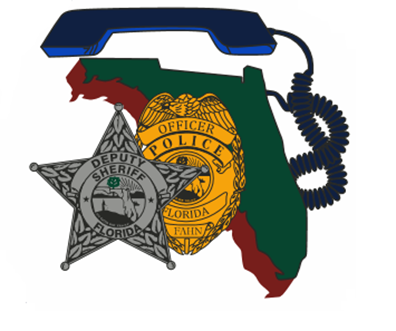 April 19, 2023  0900 HoursNegotiating With the ideologically Motivated8:30a-9a         Registration and refreshments9a-1145a         Course Presentation1145a-1p          Lunch on your own1p-5p               Course Presentation/Case Study/CertificatesTraining Description:This training is designed to prepare negotiators in negotiating with the ideologically motivated subject and determining strategies for an ideologically motivated person.Training Topics Include:How Ideologically Motivated Subjects Differ from Traditional Emotional vs Rational Subjects Common Ideological Motivations with Real World ExamplesA Practical Model for Designing Negotiation Strategy for an Ideologically Motivated Subject Case Study of a Negotiation with an Ideologically Motivated Subject Join us for a presentation on Negotiating w/ the Ideologically Motivated  Speaker:   Charles (Chuck) CrosbyCommunication CynergyHosted by: Sgt.  David M GarciaDavie PDFAHN Region 10 DirectorFor Questions:DGarcia@Davie-FL.Gov954-693-8086FDLE MiamIEOC ClassroomWed, April, 19, 2023 @ 0900 This training is free for FAHN members and $20 for non-members (price of new membership)